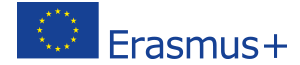 Erasmus+  ProgrammeKey Action 1 – Higher EducationStudents Mobility for Traineeship Hosting SCHOOLSCHOOL INFORMATION SCHOOL INFORMATION Name of the schoolIPSAA „DON DEODATO MELONI”Address inc post code LOC. PALLONI  09170  ORISTANOTelephone0783 33034Fax0783 33301E-mailistituto@meloniipsaa.191.itWebsiteWWW.ipsaameloni.gov.itNumber of employees238CONTACT DETAILSCONTACT DETAILSContact person for this traineeshipMyriam Rita SolinasDepartment and designation, job titleForeign languages Department, English TeacherDirect telephone number3287522657E-mail addressritas60@hotmail.itAPPLICATION PROCEDUREAPPLICATION PROCEDUREWho to apply to (including contact details)Myriam Rita SolinasDeadline for applications (if any)05.31.2014Application processCV-  letter of presentationTRAINEESHIP  INFORMATIONTRAINEESHIP  INFORMATIONSubject area (languages; education; mathematics...)German, Spanish, English, FrenchLocation LOC. PALLONI  09170  ORISTANOStart Date09.17.14Duration8 monthsWorking hours per week12Description of activities,tasksConversation, role plays,  group workCOMPETENCES REQUIREDCOMPETENCES REQUIREDLanguages and level of competence requiredGerman, Spanish, English, French: Level C1 of  CEFRComputer skills and level of skills requiredGood computer skills